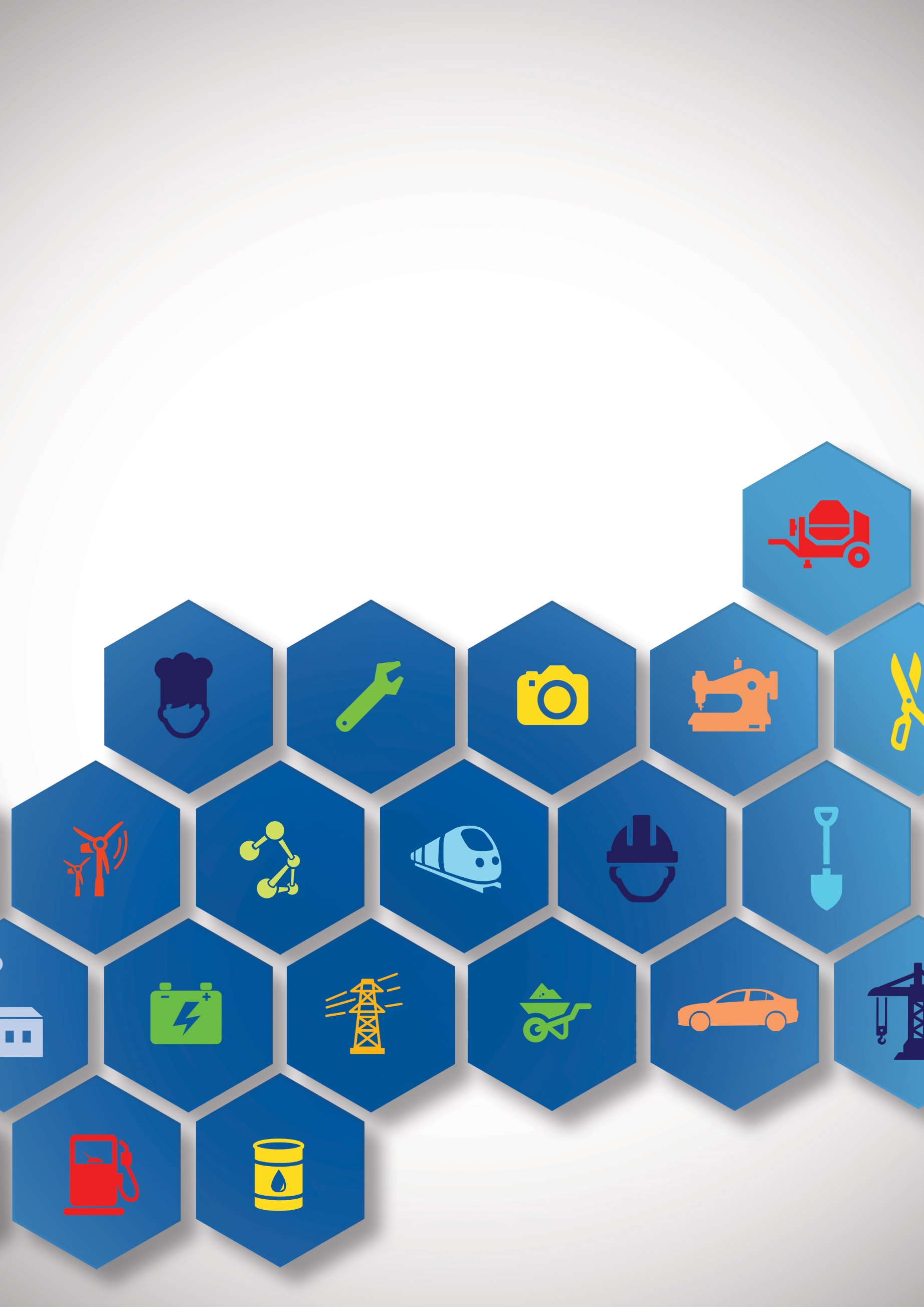 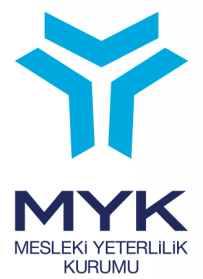 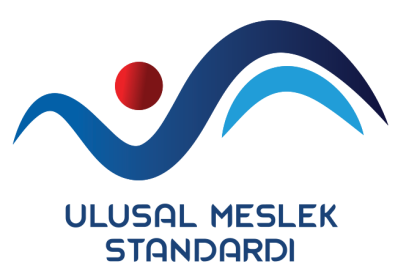 ÖLÇÜ TESPİT SORUMLUSUSEVİYE 4REFERANS KODURESMİ GAZETE TARİH-SAYI…-…TERİMLER, SİMGELER VE KISALTMALARACİL DURUM: İşyerinin tamamında veya bir kısmında meydana gelebilecek yangın, patlama, tehlikeli kimyasal maddelerden kaynaklanan yayılım, doğal afet gibi acil müdahale, mücadele, ilkyardım veya tahliye gerektiren olayları,ACİL DURUM PLANI: İşyerlerinde meydana gelebilecek acil durumlarda yapılacak iş ve işlemler dahil bilgilerin ve uygulamaya yönelik eylemlerin yer aldığı planı,ISCO: Uluslararası Standart Meslek Sınıflamasını,İSG: İş Sağlığı ve Güvenliğini,KİŞİSEL KORUYUCU DONANIM: Çalışanı; yürütülen işten kaynaklanan, sağlık ve güvenliği etkileyen bir veya birden fazla riske karşı koruyan, çalışan tarafından giyilen, takılan veya tutulan ve bu amaca uygun olarak tasarımı yapılmış tüm alet, araç, gereç ve cihazları,OCAK: 1) Açık (yerüstü) maden işletmesi yapılan yeri 2) Dik kuyu ve diğer girişler, meyilli kuyular, düz ve meyilli galeriler ile birlikte, yeraltı hafriyat ve imalâtını kapsayan; madencilik faaliyetini yapmak için belli bir projeye göre hazırlanmış iş yerini, 3) Mermer işletmeciliğinde her cins taşın tabiî olarak, bulunduğu yerden istenilen özellikte çıkarılması için zemine, üstü havaya açık veya kapalı özel şekil verilmesini,PAKETLENEN ÜRÜN: Ekonomik olarak bir paket içerisinde sunulan ürünleri,PAKETLENMEYEN ÜRÜN: Ekonomik olarak paketlenmesine ihtiyaç bulunmayan ürünleri,RİSK: Tehlikeden kaynaklanacak kayıp, yaralanma ya da başka zararlı sonuç meydana gelme ihtimalini,RİSK DEĞERLENDİRMESİ: İşyerinde var olan ya da dışarıdan gelebilecek tehlikelerin belirlenmesi, bu tehlikelerin riske dönüşmesine yol açan faktörler ile tehlikelerden kaynaklanan risklerin analiz edilerek derecelendirilmesi ve kontrol tedbirlerinin kararlaştırılması amacıyla yapılması gerekli çalışmaları,TEHLİKE: İşyerinde var olan ya da dışarıdan gelebilecek, çalışanı veya işyerini etkileyebilecek zarar veya hasar verme potansiyelini,UYGUN OLMAYAN ÜRÜN: işyeri talimatlarında belirlenen kriterleri sağlamayan ürünü,YÜKLEME FİŞİ: Yükleme yapılacak araçlar için yüklenecek malzeme ve miktarını gösteren işletme kaydını,ifade eder.İÇİNDEKİLER1.	GİRİŞ	52.	MESLEK TANITIMI	62.1.	Meslek Tanımı	62.2.	Mesleğin Meslek Sınıflandırma Sistemlerindeki Yeri	62.3.	Mesleğe Yönelik Özel Düzenlemeler	62.4.	Çalışma Ortamı ve Koşulları	63.	MESLEK PROFİLİ	73.1. Görevler, İşlemler, Başarım Ölçütleri, Mesleki Bilgi ve Uygulama Becerileri	73.2. Kullanılan Araç, Gereç ve Ekipmanlar	83.3. Tutum ve Davranışlar	8Ek: Meslek Standardı Hazırlama ve Doğrulama Sürecinde Görev Alanlar	9GİRİŞÖlçü Tespit Sorumlusu (Seviye 4) Ulusal Meslek Standardı 19/10/2015 tarihli ve 29507 sayılı Resmi Gazete’de yayımlanan Ulusal Meslek Standartlarının ve Ulusal Yeterliliklerin Hazırlanması Hakkında Yönetmelik ve 27/11/2007 tarihli ve 26713 sayılı Resmi Gazete’de yayımlanan Mesleki Yeterlilik Kurumu Sektör Komitelerinin Kuruluş, Görev, Çalışma Usul ve Esasları Hakkında Yönetmelik hükümlerine göre MYK’nın görevlendirdiği Kamu İşletmeleri İşverenleri Sendikası tarafından hazırlanmış, sektördeki ilgili kurum ve kuruluşların görüşleri alınarak değerlendirilmiş ve MYK Maden Sektör Komitesi tarafından incelendikten sonra MYK Yönetim Kurulunca onaylanmıştır. MESLEK TANITIMIMeslek TanımıÖlçü Tespit Sorumlusu (Seviye 4), iş sağlığı ve güvenliği ve çevre ile ilgili önlemleri uygulayarak, kalite gereklilikleri çerçevesinde; iş organizasyonu yapan, ocak çıkışında, beslemede, cevher zenginleştirmede, zenginleştirilmiş ürünlerde, paketleme süreçlerinde, stok sahalarında ve atık malzemelerde ölçüm kontrolü yapan ve mesleki gelişimine ilişkin çalışmaları yürüten nitelikli kişidir.Mesleğin Meslek Sınıflandırma Sistemlerindeki YeriISCO 08: 8111 (Maden ve taşocağı makine ve tesis operatörleri)Mesleğe Yönelik Özel Düzenlemeler3213 sayılı Maden Kanunu*Mesleğin icrasına yönelik İSG, Çevre ve diğer konulardaki mevzuata uyulması esastır.Çalışma Ortamı ve KoşullarıÖlçü Tespit Sorumlusu (Seviye 4); çalışmalarını yer üstünde genellikle açık alanda, makine ve ekipmanların bulunduğu yerlerde gerçekleştirir.Ölçü Tespit Sorumlusu (Seviye 4) amiri gözetiminde makine operatörleri, kamyon şoförleri, bakım onarım elemanları, numuneciler ile maden alanında görev yapan ilgili meslek çalışanları ile işbirliği içerisinde çalışır. Mesleğinin icra edildiği ortamda ve çalışma sürecinde işitme kaybı, göz rahatsızlıkları, cilt hastalıkları, toz nedeniyle solunum yolu rahatsızlıkları, yük taşıma nedeniyle oluşabilecek ergonomik rahatsızlıklar, titreşim kaynaklı rahatsızlıklar, kimyasala maruz kalma nedeniyle oluşabilecek rahatsızlıklar ve benzeri meslek hastalığı riskleri bulunmaktadır. Mesleğe yönelik olarak ortaya çıkabilecek risklerle kaynağında mücadele edilir ve gerekli iş sağlığı ve güvenliği tedbirlerine uyularak bu riskler bertaraf edilebilir. Risklerin tamamen ortadan kaldırılamadığı durumlarda ise işveren tarafından sağlanan uygun kişisel koruyucu donanımı kullanarak çalışır.MESLEK PROFİLİ3.1. Görevler, İşlemler, Başarım Ölçütleri, Mesleki Bilgi ve Uygulama Becerileri3.2. Kullanılan Araç, Gereç ve EkipmanlarBilgisayarEl feneriEl kantarıElek (çeşitli ebatlarda)Elektronik kantarHacim ölçüm kaplarıKayıt formları/işletme fişleriKKD (Baret, eldiven, reflektörlü yelek, bot/çizme, toz maskesi, gözlük, kulak tıkacı)KürekMaket bıçağıTelsiz/Telefon3.3. Tutum ve Davranışlar1. Bilgi, tecrübe ve yetkisi dahilinde karar vermek2. Çalışma zamanını iş emri ve talimatlarına uygun şekilde etkili ve verimli kullanmak3.	Çalışmalarında planlı ve organize olmak4.	Çevre korumaya karşı duyarlı olmak5.	Çevre, kalite ve İSG mevzuatında yer alan düzenlemeleri benimsemek6.	Deneyimlerini iş arkadaşlarına aktarmak7.	Ekip içinde uyumlu olmak8.	Görev tanımını, görevi ile ilgili talimatları ve sorumluluklarını bilmek ve yerine getirmek9.	İşyeri çalışma prensiplerine uymak10. İşyerinde ilgili kişilerden, zamanında bilgi almak ve aktarmak11. İşyerine ait araç, gereç ve malzemelerin kullanımına özen göstermek12. Karşılaşılan sorunlar karşısında soğukkanlı olmak ve sorunlara çözüm üretmek13. Kendisinin ve diğer kişilerin güvenliğini gözetmek14. Meslek etiğine sahip olmak15. Mesleki bilgi ve becerilerini geliştirmeye önem vermek16. Risk faktörleri konusunda duyarlı davranmak17. Sorumluluğu dahilindeki iş ve işlemlerde inisiyatif almak18. Tehlikeli durumlarda kendi hareket alanında etkin şekilde, hızlı ve doğru tepki vermek19. Temizlik, düzen ve işyeri tertibine özen göstermekEk: Meslek Standardı Hazırlama ve Doğrulama Sürecinde Görev AlanlarMeslek Standardı Hazırlama Ekibi ve Teknik Çalışma Grubu Üyeleri:*Yalnızca meslekle ilgili olan eğitim/deneyim bilgilerine yer verilecektir.Görüş İstenen Kişi, Kurum ve Kuruluşlar:Adana Bilim ve Tek. Ünv. Müh. Fak. Mad. Cev. Haz. Müh.Afrasıa Maden. Enerji. Müh. ve Dan. Tic. A.Ş.Afyon Kocatepe Üniversitesi Müh. Fak. Mad. Müh. Böl.Agola Madencilik Ltd. Şti.Agrega Üreticileri BirliğiAkçelik Madencilik Tic. ve San. A.Ş.Akdağlar Madencilik San. Tic. A.Ş.Akdeniz Mineral Kaynakları A.Ş.Altın Madencileri DerneğiAnkara Sanayi OdasıAnkara Ticaret OdasıAnkara Üniversitesi Rek. Müh. Fak. Jeo. Müh. Böl.Aytemiz Madencilik San. ve Tic. Ltd. Şti.Balgat Mesleki Teknik Anadolu LisesiBandırma Mermer San. Tic. A.Ş.Baometal Madencilik A.Ş.Barit Maden Türk A.Ş.Batı Anadolu Çimento Sanayii A.Ş.Bilecik Mesleki ve Teknik Anadolu Lisesi – BilecikBilfer Madencilik ve Turizm A.Ş.Bursa Çelik Döküm Sanayii A.Ş.Bülent Ecevit Üniversitesi Rek. Müh. Fak. Mad. Müh. Böl.Camiş Madencilik A.Ş.Canel Münip Çoker Madencilik A.Ş.Celal Bayar Üniversitesi Soma Meslek Yüksekokulu Cumhuriyet Üniv. Rek. Müh. Fak Maden Müh. BölümüCumhuriyet Üniv. Rek. Müh. Fak. Jeo. Müh. Böl.Çayeli Bakır İşletmeleri A.Ş.Çiftay İnşaat Taahhüt ve Ticaret A.Ş.Çukurova Üniv. Rek. Müh.  ve Mimar Fak. Jeo. Müh. Böl.Çukurova Üniv. Rek. Müh. ve Mimar. Fak. Mad. Müh. Böl.Dedeman Madencilik San. ve Tic. A.Ş.Demir Export A.Ş.Devlet Personel BaşkanlığıDevlet Su İşleri Genel MüdürlüğüDevrimci İşçi Sendikaları Konfederasyonu Dokuz Eylül Üniversitesi Rek. Torbalı Meslek YüksekokuluDokuz Eylül Ünv. Rek. Müh. Fakültesi Jeoloji Müh. BölümüDokuz Eylül Ünv. Rek. Müh. Fakültesi Maden Müh. BölümüDumlupınar Ünv. Rek. Mühendislik Fakültesi Mad. Müh. Böl.Ege Bölgesi Sanayi OdasıEge Sanayicileri ve İşadamları Derneği Elbistan Mesleki ve Teknik Anadolu Lisesi – ElbistanEmet Çok Programlı Anadolu Lisesi – EmetEnerji, Sanayi ve Maden Kamu Emekçileri Sendikası Eren Enerji Mesleki ve Teknik Anadolu Lisesi – KilimliEskişehir Ticaret OdasıEti Bakır A.Ş.Eti Krom A.Ş.Eti Maden İşletmeleri Genel Müdürlüğü   EÜAŞ; Elektrik Üretim Anonim Şirketi Fatih Mesleki ve Teknik Anadolu Lisesi – BeypazarıFırat Üniversitesi Rek. Maden Meslek YüksekokuluGenel Maden İşçileri Sendikası Genel BaşkanlığıGümrük ve Ticaret BakanlığıHacettepe Üniversitesi Rek. Mühendislik Fak. Jeoloji Müh.Hacettepe Üniversitesi Rek. Mühendislik Fakültesi Mad. Müh.Hak-İş KonfederasyonuHattat Enerji Maden A.Ş.İmbat Madencilikİstanbul Sanayi Odasıİstanbul Teknik Üniv. Rek. Maden Fak. Maden Müh. Bölümüİstanbul Teknik Üniversitesi Rek. Maden Fak. Jeo. Müh. Böl.İstanbul Ticaret OdasıJeoloji Mühendisleri OdasıKangal Mesleki ve Teknik Anadolu Lisesi – KangalKaradeniz Teknik Üniversitesi Rek. Maden Mühendisliği BölümüKırka Şehit Halil Kara Çok Programlı Anadolu Lisesi – SeyitgaziKoyunoğlu Madencilik Turizm İnşaat Tic. ve San. A.ŞKömür Üreticileri DerneğiKutman Madencilik Ltd. Şti.Kuzey Biga Madencilik San. Tic. A.Ş.Küçük ve Orta Ölçekli İşlet. Gel. ve Des. İd. Baş.Maden Jeologları DerneğiMaden Mühendisleri OdasıMaden Sanayii İşverenleri SendikasıMaden Tetkik Arama Genel MüdürlüğüMaden ve Petrol İşleri Genel MüdürlüğüMadenciler Dayanışma Derneği Madkim Maden ve Kimya San. ve Tic. A.Ş.Marmotek Mad. San. Tic. A.Ş.Matel Hammadde san ve Tic. A.Ş.Mazıdağı Mesleki ve Teknik Anadolu Lisesi – MazıdağıMerta Maden Mak. İmal. Müh. Paz. San. Tic. Ltd. Şti.Mesleki Eğitim ve Küçük Sanayi Destekleme VakfıMeta Nikel Kobalt Madencilik A.Ş.Metal Maden Anonim ŞirketiMil-Ten Müteahhitlik Hafriyat ve Tic. Ltd. Şti.Mintek Madencilik San. Tic. A.Ş.MRT Maden San. Tic. A.Ş.Muğla Sıtkı Koçman Üniversitesi Rek. Müh. Fak. Mad. Müh.Muğla Sıtkı Koçman Ünv. Rek. Yatağan Meslek YüksekokuluMurgul Mesleki ve Teknik Anadolu Lisesi – MurgulNetmer Net Mermer San. Tic. Ltd. Şti.Nuri Demirağ Mesleki ve Teknik Anadolu Lisesi – DivriğiODTÜ Maden Mühendisliği BölümüOpak Madencilik San. Tic. Ltd. Şti.Oreks Maden Ltd. Şti.Palu Cimşidbey Mesleki ve Teknik Anadolu Lisesi – PaluPark Termik Elektrik Madencilik Turz. San. Tic. A.Ş.Pasinex Arama ve Madencilik A.Ş.Polat Madencilik A.Ş.Santral Madencilik A.Ş.Sargın İnşaat ve Makine San. Tic. A.Ş.Selçuk Üniversitesi Rek. Mühendislik Fakültesi Mad. Müh. Böl.Soma Kömür İşletmeleri A.Ş.Soma Mesleki ve Teknik Anadolu Lisesi – SomaSoner Temel Müh. İnş. Tic. A.Ş.Süleyman Demirel Üniversitesi Rek. Maden Müh. BölümüT.C. Bilim, Sanayi ve Teknoloji BakanlığıT.C. Çalışma ve Sosyal Güvenlik BakanlığıT.C. Çalışma ve Sosyal Güvenlik Bakanlığı İş Sağ. ve Güv. Genel Müd.T.C. Çevre ve Şehircilik BakanlığıT.C. Enerji ve Tabii Kaynaklar BakanlığıT.C. MEB  Mesleki ve Teknik Eğitim Genel Müd.T.C. MEB Hayat Boyu Öğrenme Genel MüdürlüğüT.C. MEB Talim ve Terbiye Kurulu BaşkanlığıT.C. Milli Eğitim BakanlığıT.C. Milli Eğitim Bakanlığı Yenilik ve Eğt. Tek. Gen. Md.T.C. Orman ve Su İşleri BakanlığıTekirdağ Mesleki ve Teknik Anadolu Lisesi – SüleymanpaşaTekmar Mermer ve Maden İşletmeleri Üretim İhracat A.Ş.Teknomar Mermer Madencilik Turz. Hayv. San. ve tic. Ltd. Şti.Turmenka Madencilik Sanayi ve Ticaret A.Ş.Tüketici Hakları Derneği Tüprag Metal Madencilik San. ve Tic A.Ş.Türk Maadın A.Ş.Türk Mühendis ve Mimar Odaları BirliğiTürk Standardları EnstitüsüTürkiye Devrimci Maden Arama ve İşletme İşçileri SendikasıTürkiye Esnaf ve Sanatkârları KonfederasyonuTürkiye İhracatçılar MeclisiTürkiye İnşaat Sanayicileri İşveren SendikasıTürkiye İstatistik KurumuTürkiye İş Kurumu Türkiye İşçi Sendikaları KonfederasyonuTürkiye İşveren Sendikaları KonfederasyonuTürkiye Kömür İşletmeleri KurumuTürkiye Madenciler DerneğiTürkiye Maden-İş Sendikası Genel BaşkanlığıTürkiye Mermer Doğaltaş ve Mak. Üreticileri BirliğiTürkiye Odalar ve Borsalar Birliği Türkiye Mad. MeclisiTürkiye Taşkömürü Kurumu Genel MüdürlüğüUlusal Bor Araştırma EnstitüsüYatağan Mesleki ve Teknik Anadolu Lisesi – YatağanYurt Madenciliğini Geliştirme VakfıYüce Nakliyat Emlak Madencilik İnşaat San. ve Tic. Ltd. Şti.Yükseköğretim Kurulu BaşkanlığıYüzüncü Yıl Üniversitesi Mühendislik Fakültesi, Zafer Nakliyat Madencilik İnşaat Petrol San. Tic. A.Ş.MYK Sektör Komitesi Üyeleri ve UzmanlarGülahmet GÜVEN; (Başkan)	Türkiye İşçi Sendikaları Konfederasyonu Ali Rıza ERGUN; (Başkan Yrd)	Aile, Çalışma ve Sosyal Hizmetler Bakanlığı	Ahmet AKÇINAR;			Ticaret BakanlığıProf. Dr. Ahmet ÖZARSLAN;	Yüksek Öğretim Kurulu BaşkanlığıAytekin KOÇ;			Hak İşçi Sendikaları KonfederasyonuHalit YAMI;			Türkiye Esnaf ve Sanatkârları KonfederasyonuHatice İNCE;			Milli Eğitim BakanlığıKamil ŞENOL;			Türkiye İşveren Sendikaları KonfederasyonuTuğba ALBAYRAK;		Sanayi ve Teknoloji BakanlığıDr. Tuğcan TUZCU;		Türkiye Odalar ve Borsalar BirliğiUğur FİLİK;			Enerji ve Tabii Kaynaklar BakanlığıHilal DOĞRUÖZ ÖZER;		Mesleki Yeterlilik KurumuBurak Çağrı KARAKAYA;		Mesleki Yeterlilik KurumuMYK Yönetim KuruluAdem CEYLAN (Başkan); 		Aile, Çalışma ve Sosyal Hizmetler BakanlığıProf. Dr. Mehmet SARIBIYIK;	Yükseköğretim KuruluDr. Recep ALTIN;			Milli Eğitim BakanlığıBendevi PALANDÖKEN;		Kamu Kurumu Niteliğindeki Meslek Kuruluşları TemsilcisiDr. Osman YILDIZ;		İşçi Sendikaları Konfederasyonları TemsilcisiCelal KOLOĞLU;			İşveren Sendikaları Konfederasyonu TemsilcisiMeslek: Ölçü Tespit SorumlusuSeviye:4Referans Kodu:…………………………………….Standardı Hazırlayan Kuruluş(lar):Kamu İşletmeleri İşverenleri SendikasıStandardı Doğrulayan Sektör Komitesi:MYK Maden Sektör KomitesiMYK Yönetim Kurulu Onay Tarih/ Sayı:………… Tarih ve ………. Sayılı KararResmi Gazete Tarih/Sayı: … Revizyon No:…GörevA. İş yeri kalite, çevre, iş sağlığı ve güvenliği önlemlerini uygulamakA. İş yeri kalite, çevre, iş sağlığı ve güvenliği önlemlerini uygulamakA. İş yeri kalite, çevre, iş sağlığı ve güvenliği önlemlerini uygulamakA. İş yeri kalite, çevre, iş sağlığı ve güvenliği önlemlerini uygulamakİşlemlerİşlemlerBaşarım Ölçütleri Başarım Ölçütleri Mesleki Bilgi ve Uygulama BecerileriKodAçıklamaKodAçıklamaMesleki Bilgi ve Uygulama BecerileriA.1İş sağlığı ve güvenliği konusundaki yasal ve işyerine ait kuralları uygulamakA.1.1İşyeri ve iş ile ilgili yasal mevzuat ve işyeri özel talimatlarını uygular.Acil durum talimatlarıAcil durum talimatlarının iş süreçlerinde uygulanmasıÇevre koruma talimatlarıÇevre koruma talimatlarının iş süreçlerinde uygulanmasıÇevresel tehlike ve riskler ile alınacak önlemlerİSG talimatlarıİSG talimatlarının iş süreçlerinde uygulanmasıİş süreçlerinde ortaya çıkan uygunsuzluklar ve bu uygunsuzlukların giderilme yöntemleri İş süreçlerinde uygulanması gereken kalite şartları/gereklilikleriİş süreçlerinin kalite şartları/gerekliliklerine göre gerçekleştirilmesiİşlemlerin yasal düzenlemelere ve prosedürlere uygun yürütülmesiMesleğe ilişkin yasal düzenlemeler ve iş süreçlerinde kullanılan prosedürler Risk ve tehlike kavramlarıRisk ve tehlikelere karşı yapılacak işlemler ve işlemlerin uygulanmasıUygunsuzlukların giderilme yöntemlerinin uygulanmasıA.1İş sağlığı ve güvenliği konusundaki yasal ve işyerine ait kuralları uygulamakA.1.2Çalışmaya başlamadan önce işveren tarafından sağlanan kişisel koruyucu donanımlarını işlevselliklerini ve son kullanım tarihlerini kontrol ederek donanır.Acil durum talimatlarıAcil durum talimatlarının iş süreçlerinde uygulanmasıÇevre koruma talimatlarıÇevre koruma talimatlarının iş süreçlerinde uygulanmasıÇevresel tehlike ve riskler ile alınacak önlemlerİSG talimatlarıİSG talimatlarının iş süreçlerinde uygulanmasıİş süreçlerinde ortaya çıkan uygunsuzluklar ve bu uygunsuzlukların giderilme yöntemleri İş süreçlerinde uygulanması gereken kalite şartları/gereklilikleriİş süreçlerinin kalite şartları/gerekliliklerine göre gerçekleştirilmesiİşlemlerin yasal düzenlemelere ve prosedürlere uygun yürütülmesiMesleğe ilişkin yasal düzenlemeler ve iş süreçlerinde kullanılan prosedürler Risk ve tehlike kavramlarıRisk ve tehlikelere karşı yapılacak işlemler ve işlemlerin uygulanmasıUygunsuzlukların giderilme yöntemlerinin uygulanmasıA.1İş sağlığı ve güvenliği konusundaki yasal ve işyerine ait kuralları uygulamakA.1.3İş makineleri ve araçlar ile çalışırken işyeri talimatlarında belirtilen güvenli mesafede çalışmalarını yürütür.Acil durum talimatlarıAcil durum talimatlarının iş süreçlerinde uygulanmasıÇevre koruma talimatlarıÇevre koruma talimatlarının iş süreçlerinde uygulanmasıÇevresel tehlike ve riskler ile alınacak önlemlerİSG talimatlarıİSG talimatlarının iş süreçlerinde uygulanmasıİş süreçlerinde ortaya çıkan uygunsuzluklar ve bu uygunsuzlukların giderilme yöntemleri İş süreçlerinde uygulanması gereken kalite şartları/gereklilikleriİş süreçlerinin kalite şartları/gerekliliklerine göre gerçekleştirilmesiİşlemlerin yasal düzenlemelere ve prosedürlere uygun yürütülmesiMesleğe ilişkin yasal düzenlemeler ve iş süreçlerinde kullanılan prosedürler Risk ve tehlike kavramlarıRisk ve tehlikelere karşı yapılacak işlemler ve işlemlerin uygulanmasıUygunsuzlukların giderilme yöntemlerinin uygulanmasıA.1İş sağlığı ve güvenliği konusundaki yasal ve işyerine ait kuralları uygulamakA.1.4Yaptığı iş ile ilgili tehlike ve risklerin belirlenmesine, risk faktörlerinin azaltılmasına yönelik yapılan çalışmalara katkıda bulunur.Acil durum talimatlarıAcil durum talimatlarının iş süreçlerinde uygulanmasıÇevre koruma talimatlarıÇevre koruma talimatlarının iş süreçlerinde uygulanmasıÇevresel tehlike ve riskler ile alınacak önlemlerİSG talimatlarıİSG talimatlarının iş süreçlerinde uygulanmasıİş süreçlerinde ortaya çıkan uygunsuzluklar ve bu uygunsuzlukların giderilme yöntemleri İş süreçlerinde uygulanması gereken kalite şartları/gereklilikleriİş süreçlerinin kalite şartları/gerekliliklerine göre gerçekleştirilmesiİşlemlerin yasal düzenlemelere ve prosedürlere uygun yürütülmesiMesleğe ilişkin yasal düzenlemeler ve iş süreçlerinde kullanılan prosedürler Risk ve tehlike kavramlarıRisk ve tehlikelere karşı yapılacak işlemler ve işlemlerin uygulanmasıUygunsuzlukların giderilme yöntemlerinin uygulanmasıA.2Acil durum kurallarını uygulamakA.2.1İşyerinin acil durum planında belirtilen önleyici ve sınırlandırıcı tedbirleri uygular.Acil durum talimatlarıAcil durum talimatlarının iş süreçlerinde uygulanmasıÇevre koruma talimatlarıÇevre koruma talimatlarının iş süreçlerinde uygulanmasıÇevresel tehlike ve riskler ile alınacak önlemlerİSG talimatlarıİSG talimatlarının iş süreçlerinde uygulanmasıİş süreçlerinde ortaya çıkan uygunsuzluklar ve bu uygunsuzlukların giderilme yöntemleri İş süreçlerinde uygulanması gereken kalite şartları/gereklilikleriİş süreçlerinin kalite şartları/gerekliliklerine göre gerçekleştirilmesiİşlemlerin yasal düzenlemelere ve prosedürlere uygun yürütülmesiMesleğe ilişkin yasal düzenlemeler ve iş süreçlerinde kullanılan prosedürler Risk ve tehlike kavramlarıRisk ve tehlikelere karşı yapılacak işlemler ve işlemlerin uygulanmasıUygunsuzlukların giderilme yöntemlerinin uygulanmasıA.2Acil durum kurallarını uygulamakA.2.2Kendisinin ve diğer kişilerin sağlık ve güvenliğini tehlikeye düşürebilecek acil durumlarda amirine veya ilgili sorumluya haber verir.Acil durum talimatlarıAcil durum talimatlarının iş süreçlerinde uygulanmasıÇevre koruma talimatlarıÇevre koruma talimatlarının iş süreçlerinde uygulanmasıÇevresel tehlike ve riskler ile alınacak önlemlerİSG talimatlarıİSG talimatlarının iş süreçlerinde uygulanmasıİş süreçlerinde ortaya çıkan uygunsuzluklar ve bu uygunsuzlukların giderilme yöntemleri İş süreçlerinde uygulanması gereken kalite şartları/gereklilikleriİş süreçlerinin kalite şartları/gerekliliklerine göre gerçekleştirilmesiİşlemlerin yasal düzenlemelere ve prosedürlere uygun yürütülmesiMesleğe ilişkin yasal düzenlemeler ve iş süreçlerinde kullanılan prosedürler Risk ve tehlike kavramlarıRisk ve tehlikelere karşı yapılacak işlemler ve işlemlerin uygulanmasıUygunsuzlukların giderilme yöntemlerinin uygulanmasıA.2Acil durum kurallarını uygulamakA.2.3Kendisinin ve diğer kişilerin sağlık ve güvenliğini tehlikeye düşürebilecek acil durumlarda ilgili sorumluya haber veremediğinde bilgisi ve mevcut teknik donanımı çerçevesinde müdahale eder.Acil durum talimatlarıAcil durum talimatlarının iş süreçlerinde uygulanmasıÇevre koruma talimatlarıÇevre koruma talimatlarının iş süreçlerinde uygulanmasıÇevresel tehlike ve riskler ile alınacak önlemlerİSG talimatlarıİSG talimatlarının iş süreçlerinde uygulanmasıİş süreçlerinde ortaya çıkan uygunsuzluklar ve bu uygunsuzlukların giderilme yöntemleri İş süreçlerinde uygulanması gereken kalite şartları/gereklilikleriİş süreçlerinin kalite şartları/gerekliliklerine göre gerçekleştirilmesiİşlemlerin yasal düzenlemelere ve prosedürlere uygun yürütülmesiMesleğe ilişkin yasal düzenlemeler ve iş süreçlerinde kullanılan prosedürler Risk ve tehlike kavramlarıRisk ve tehlikelere karşı yapılacak işlemler ve işlemlerin uygulanmasıUygunsuzlukların giderilme yöntemlerinin uygulanmasıA.2Acil durum kurallarını uygulamakA.2.4Her türlü kazadaki kurtarma işlerine yetkisi ve bilgisi dahilinde destek verir.Acil durum talimatlarıAcil durum talimatlarının iş süreçlerinde uygulanmasıÇevre koruma talimatlarıÇevre koruma talimatlarının iş süreçlerinde uygulanmasıÇevresel tehlike ve riskler ile alınacak önlemlerİSG talimatlarıİSG talimatlarının iş süreçlerinde uygulanmasıİş süreçlerinde ortaya çıkan uygunsuzluklar ve bu uygunsuzlukların giderilme yöntemleri İş süreçlerinde uygulanması gereken kalite şartları/gereklilikleriİş süreçlerinin kalite şartları/gerekliliklerine göre gerçekleştirilmesiİşlemlerin yasal düzenlemelere ve prosedürlere uygun yürütülmesiMesleğe ilişkin yasal düzenlemeler ve iş süreçlerinde kullanılan prosedürler Risk ve tehlike kavramlarıRisk ve tehlikelere karşı yapılacak işlemler ve işlemlerin uygulanmasıUygunsuzlukların giderilme yöntemlerinin uygulanmasıA.3Çevre koruma yöntemlerini uygulamakA.3.1Çalıştığı alanda ortaya çıkan çevresel atıkların ve dönüştürülebilir malzemelerin doğru yere iletilmesini sağlar.Acil durum talimatlarıAcil durum talimatlarının iş süreçlerinde uygulanmasıÇevre koruma talimatlarıÇevre koruma talimatlarının iş süreçlerinde uygulanmasıÇevresel tehlike ve riskler ile alınacak önlemlerİSG talimatlarıİSG talimatlarının iş süreçlerinde uygulanmasıİş süreçlerinde ortaya çıkan uygunsuzluklar ve bu uygunsuzlukların giderilme yöntemleri İş süreçlerinde uygulanması gereken kalite şartları/gereklilikleriİş süreçlerinin kalite şartları/gerekliliklerine göre gerçekleştirilmesiİşlemlerin yasal düzenlemelere ve prosedürlere uygun yürütülmesiMesleğe ilişkin yasal düzenlemeler ve iş süreçlerinde kullanılan prosedürler Risk ve tehlike kavramlarıRisk ve tehlikelere karşı yapılacak işlemler ve işlemlerin uygulanmasıUygunsuzlukların giderilme yöntemlerinin uygulanmasıA.3Çevre koruma yöntemlerini uygulamakA.3.2Çevreye zarar verebilecek sızma, salım, kaçak ve döküntü olması durumunda derhal gerekli tedbirleri alarak durumu amirine rapor eder.Acil durum talimatlarıAcil durum talimatlarının iş süreçlerinde uygulanmasıÇevre koruma talimatlarıÇevre koruma talimatlarının iş süreçlerinde uygulanmasıÇevresel tehlike ve riskler ile alınacak önlemlerİSG talimatlarıİSG talimatlarının iş süreçlerinde uygulanmasıİş süreçlerinde ortaya çıkan uygunsuzluklar ve bu uygunsuzlukların giderilme yöntemleri İş süreçlerinde uygulanması gereken kalite şartları/gereklilikleriİş süreçlerinin kalite şartları/gerekliliklerine göre gerçekleştirilmesiİşlemlerin yasal düzenlemelere ve prosedürlere uygun yürütülmesiMesleğe ilişkin yasal düzenlemeler ve iş süreçlerinde kullanılan prosedürler Risk ve tehlike kavramlarıRisk ve tehlikelere karşı yapılacak işlemler ve işlemlerin uygulanmasıUygunsuzlukların giderilme yöntemlerinin uygulanmasıA.4Kalite çalışmalarını desteklemekA.4.1İş süreçlerinin iyileştirilmesine ve kalitesinin geliştirilmesine yönelik görüş ve önerilerini amirine iletir.Acil durum talimatlarıAcil durum talimatlarının iş süreçlerinde uygulanmasıÇevre koruma talimatlarıÇevre koruma talimatlarının iş süreçlerinde uygulanmasıÇevresel tehlike ve riskler ile alınacak önlemlerİSG talimatlarıİSG talimatlarının iş süreçlerinde uygulanmasıİş süreçlerinde ortaya çıkan uygunsuzluklar ve bu uygunsuzlukların giderilme yöntemleri İş süreçlerinde uygulanması gereken kalite şartları/gereklilikleriİş süreçlerinin kalite şartları/gerekliliklerine göre gerçekleştirilmesiİşlemlerin yasal düzenlemelere ve prosedürlere uygun yürütülmesiMesleğe ilişkin yasal düzenlemeler ve iş süreçlerinde kullanılan prosedürler Risk ve tehlike kavramlarıRisk ve tehlikelere karşı yapılacak işlemler ve işlemlerin uygulanmasıUygunsuzlukların giderilme yöntemlerinin uygulanmasıA.4Kalite çalışmalarını desteklemekA.4.2İş planındaki işleri, makine, alet, donanım kullanımını kalite gerekliliklerine göre yapar.Acil durum talimatlarıAcil durum talimatlarının iş süreçlerinde uygulanmasıÇevre koruma talimatlarıÇevre koruma talimatlarının iş süreçlerinde uygulanmasıÇevresel tehlike ve riskler ile alınacak önlemlerİSG talimatlarıİSG talimatlarının iş süreçlerinde uygulanmasıİş süreçlerinde ortaya çıkan uygunsuzluklar ve bu uygunsuzlukların giderilme yöntemleri İş süreçlerinde uygulanması gereken kalite şartları/gereklilikleriİş süreçlerinin kalite şartları/gerekliliklerine göre gerçekleştirilmesiİşlemlerin yasal düzenlemelere ve prosedürlere uygun yürütülmesiMesleğe ilişkin yasal düzenlemeler ve iş süreçlerinde kullanılan prosedürler Risk ve tehlike kavramlarıRisk ve tehlikelere karşı yapılacak işlemler ve işlemlerin uygulanmasıUygunsuzlukların giderilme yöntemlerinin uygulanmasıA.4Kalite çalışmalarını desteklemekA.4.3Numune alma sisteminin işyeri talimatlarına göre kontrollerini yapar.Acil durum talimatlarıAcil durum talimatlarının iş süreçlerinde uygulanmasıÇevre koruma talimatlarıÇevre koruma talimatlarının iş süreçlerinde uygulanmasıÇevresel tehlike ve riskler ile alınacak önlemlerİSG talimatlarıİSG talimatlarının iş süreçlerinde uygulanmasıİş süreçlerinde ortaya çıkan uygunsuzluklar ve bu uygunsuzlukların giderilme yöntemleri İş süreçlerinde uygulanması gereken kalite şartları/gereklilikleriİş süreçlerinin kalite şartları/gerekliliklerine göre gerçekleştirilmesiİşlemlerin yasal düzenlemelere ve prosedürlere uygun yürütülmesiMesleğe ilişkin yasal düzenlemeler ve iş süreçlerinde kullanılan prosedürler Risk ve tehlike kavramlarıRisk ve tehlikelere karşı yapılacak işlemler ve işlemlerin uygulanmasıUygunsuzlukların giderilme yöntemlerinin uygulanmasıA.4Kalite çalışmalarını desteklemekA.4.4Numune alma işlemlerine nezaret eder.Acil durum talimatlarıAcil durum talimatlarının iş süreçlerinde uygulanmasıÇevre koruma talimatlarıÇevre koruma talimatlarının iş süreçlerinde uygulanmasıÇevresel tehlike ve riskler ile alınacak önlemlerİSG talimatlarıİSG talimatlarının iş süreçlerinde uygulanmasıİş süreçlerinde ortaya çıkan uygunsuzluklar ve bu uygunsuzlukların giderilme yöntemleri İş süreçlerinde uygulanması gereken kalite şartları/gereklilikleriİş süreçlerinin kalite şartları/gerekliliklerine göre gerçekleştirilmesiİşlemlerin yasal düzenlemelere ve prosedürlere uygun yürütülmesiMesleğe ilişkin yasal düzenlemeler ve iş süreçlerinde kullanılan prosedürler Risk ve tehlike kavramlarıRisk ve tehlikelere karşı yapılacak işlemler ve işlemlerin uygulanmasıUygunsuzlukların giderilme yöntemlerinin uygulanmasıGörevB. İş organizasyonu yapmakB. İş organizasyonu yapmakB. İş organizasyonu yapmakB. İş organizasyonu yapmakİşlemlerİşlemlerBaşarım Ölçütleri Başarım Ölçütleri Mesleki Bilgi ve Uygulama BecerileriKodAçıklamaKodAçıklamaMesleki Bilgi ve Uygulama BecerileriB.1Günlük iş planı yapmakB.1.1Bir önceki vardiya sırasında yapılan çalışmalar ve/veya varsa yarım kalan çalışmalar, yaşanılan problemler, iş kazası ve benzeri durumlar hakkında bilgi alır.Çalışma ortamının hazır hale getirilmesi için yapılacak işlemlerİşlemlerde kullanılacak araç, gereç ve ekipmanlarİşlemlerde kullanılacak araç, gereç ve ekipmanların kullanım özellikleri ve kullanıma uygun hale getirilmesiİşlemlerde kullanılacak malzemelerin kullanım özellikleri ve kullanıma hazır hale getirilmesiİşlemlerde kullanılacak malzemelerin seçimiİşlemlerin gerçekleştirileceği çalışma ortamının karşılaması gereken özelliklerB.1Günlük iş planı yapmakB.1.2Amirinden aldığı bilgi ve talimatlar doğrultusunda günlük iş planını yapar.Çalışma ortamının hazır hale getirilmesi için yapılacak işlemlerİşlemlerde kullanılacak araç, gereç ve ekipmanlarİşlemlerde kullanılacak araç, gereç ve ekipmanların kullanım özellikleri ve kullanıma uygun hale getirilmesiİşlemlerde kullanılacak malzemelerin kullanım özellikleri ve kullanıma hazır hale getirilmesiİşlemlerde kullanılacak malzemelerin seçimiİşlemlerin gerçekleştirileceği çalışma ortamının karşılaması gereken özelliklerB.1Günlük iş planı yapmakB.1.3Vardiya sırasında yapılan çalışmalar ve/veya varsa yarım kalan çalışmalar, yaşanılan problemler, iş kazası ve benzeri durumlar hakkında amirine bilgi verir.Çalışma ortamının hazır hale getirilmesi için yapılacak işlemlerİşlemlerde kullanılacak araç, gereç ve ekipmanlarİşlemlerde kullanılacak araç, gereç ve ekipmanların kullanım özellikleri ve kullanıma uygun hale getirilmesiİşlemlerde kullanılacak malzemelerin kullanım özellikleri ve kullanıma hazır hale getirilmesiİşlemlerde kullanılacak malzemelerin seçimiİşlemlerin gerçekleştirileceği çalışma ortamının karşılaması gereken özelliklerB.2İş için gerekli araç, gereç ve malzemeyi kontrol etmekB.2.1İş planında belirlediği çalışmaya göre ihtiyaç duyacağı araç, gereç ve yardımcı malzemeleri kullanım ve emniyet kurallarına uygun şekilde hazırlar.Çalışma ortamının hazır hale getirilmesi için yapılacak işlemlerİşlemlerde kullanılacak araç, gereç ve ekipmanlarİşlemlerde kullanılacak araç, gereç ve ekipmanların kullanım özellikleri ve kullanıma uygun hale getirilmesiİşlemlerde kullanılacak malzemelerin kullanım özellikleri ve kullanıma hazır hale getirilmesiİşlemlerde kullanılacak malzemelerin seçimiİşlemlerin gerçekleştirileceği çalışma ortamının karşılaması gereken özelliklerB.2İş için gerekli araç, gereç ve malzemeyi kontrol etmekB.2.2Çalışma alanında bulunan makine, ekipman ve donanımlarının emniyet kuralları doğrultusunda kullanıma uygunluklarını kontrol eder.Çalışma ortamının hazır hale getirilmesi için yapılacak işlemlerİşlemlerde kullanılacak araç, gereç ve ekipmanlarİşlemlerde kullanılacak araç, gereç ve ekipmanların kullanım özellikleri ve kullanıma uygun hale getirilmesiİşlemlerde kullanılacak malzemelerin kullanım özellikleri ve kullanıma hazır hale getirilmesiİşlemlerde kullanılacak malzemelerin seçimiİşlemlerin gerçekleştirileceği çalışma ortamının karşılaması gereken özelliklerB.2İş için gerekli araç, gereç ve malzemeyi kontrol etmekB.2.3Çalışma alanında bulunan makine, ekipman ve donanımların kontrolünde tespit ettiği yetki alanı dışındaki eksiklikleri amirine bildirir.Çalışma ortamının hazır hale getirilmesi için yapılacak işlemlerİşlemlerde kullanılacak araç, gereç ve ekipmanlarİşlemlerde kullanılacak araç, gereç ve ekipmanların kullanım özellikleri ve kullanıma uygun hale getirilmesiİşlemlerde kullanılacak malzemelerin kullanım özellikleri ve kullanıma hazır hale getirilmesiİşlemlerde kullanılacak malzemelerin seçimiİşlemlerin gerçekleştirileceği çalışma ortamının karşılaması gereken özelliklerGörevC. Cevher kalitesine ilişkin ölçüm kontrolleri yapmakC. Cevher kalitesine ilişkin ölçüm kontrolleri yapmakC. Cevher kalitesine ilişkin ölçüm kontrolleri yapmakC. Cevher kalitesine ilişkin ölçüm kontrolleri yapmakİşlemlerİşlemlerBaşarım Ölçütleri Başarım Ölçütleri Mesleki Bilgi ve Uygulama BecerileriKodAçıklamaKodAçıklamaMesleki Bilgi ve Uygulama BecerileriC.1Ocak çıkışında ölçüm kontrolü yapmakC.1.1Çıkan cevherin işyeri talimatlarına uygunluğunu gözle kontrol eder.Cevher ve yan taşın temel özellikleri (yoğunluk, boyut, renk,vb) Cevher zenginleştirme alanında bulunan makinelerin çalışma prensipleriHaberleşme becerisiİşlemler sonucunda ortaya çıkacak ürüne ilişkin kontroller ve kontrollerin gerçekleştirilmesiİşlemler sonucunda ortaya çıkacak ürünün sahip olması gereken özelliklerKayıt oluşturma becerisiKontroller sonucu yapılacak işlemler ve işlemlerin uygulanmasıÖlçü birimleriTemel elektronik cihaz bilgisiTemel matematikUygun ölçü aletlerini kullanma becerisiC.1Ocak çıkışında ölçüm kontrolü yapmakC.1.2Ocaktan çıkan ürünün kontrolü ve kaydını işyeri talimatlarına göre yapar.Cevher ve yan taşın temel özellikleri (yoğunluk, boyut, renk,vb) Cevher zenginleştirme alanında bulunan makinelerin çalışma prensipleriHaberleşme becerisiİşlemler sonucunda ortaya çıkacak ürüne ilişkin kontroller ve kontrollerin gerçekleştirilmesiİşlemler sonucunda ortaya çıkacak ürünün sahip olması gereken özelliklerKayıt oluşturma becerisiKontroller sonucu yapılacak işlemler ve işlemlerin uygulanmasıÖlçü birimleriTemel elektronik cihaz bilgisiTemel matematikUygun ölçü aletlerini kullanma becerisiC.1Ocak çıkışında ölçüm kontrolü yapmakC.1.3Sevkiyat için yüklenen ürünün yükleme fişinin (kantar fişi) uygunluğunu kontrol eder.Cevher ve yan taşın temel özellikleri (yoğunluk, boyut, renk,vb) Cevher zenginleştirme alanında bulunan makinelerin çalışma prensipleriHaberleşme becerisiİşlemler sonucunda ortaya çıkacak ürüne ilişkin kontroller ve kontrollerin gerçekleştirilmesiİşlemler sonucunda ortaya çıkacak ürünün sahip olması gereken özelliklerKayıt oluşturma becerisiKontroller sonucu yapılacak işlemler ve işlemlerin uygulanmasıÖlçü birimleriTemel elektronik cihaz bilgisiTemel matematikUygun ölçü aletlerini kullanma becerisiC.1Ocak çıkışında ölçüm kontrolü yapmakC.1.4Sevkiyat sırasında, ölçümü etkileyebilecek durumlar ve kayıtlarda oluşabilecek farklılıkları kayıt altına alır.Cevher ve yan taşın temel özellikleri (yoğunluk, boyut, renk,vb) Cevher zenginleştirme alanında bulunan makinelerin çalışma prensipleriHaberleşme becerisiİşlemler sonucunda ortaya çıkacak ürüne ilişkin kontroller ve kontrollerin gerçekleştirilmesiİşlemler sonucunda ortaya çıkacak ürünün sahip olması gereken özelliklerKayıt oluşturma becerisiKontroller sonucu yapılacak işlemler ve işlemlerin uygulanmasıÖlçü birimleriTemel elektronik cihaz bilgisiTemel matematikUygun ölçü aletlerini kullanma becerisiC.1Ocak çıkışında ölçüm kontrolü yapmakC.1.5Uygun olmayan ürün veya ölçüm tutarsızlıkları ile karşılaşılması halinde amirine bilgi verir.Cevher ve yan taşın temel özellikleri (yoğunluk, boyut, renk,vb) Cevher zenginleştirme alanında bulunan makinelerin çalışma prensipleriHaberleşme becerisiİşlemler sonucunda ortaya çıkacak ürüne ilişkin kontroller ve kontrollerin gerçekleştirilmesiİşlemler sonucunda ortaya çıkacak ürünün sahip olması gereken özelliklerKayıt oluşturma becerisiKontroller sonucu yapılacak işlemler ve işlemlerin uygulanmasıÖlçü birimleriTemel elektronik cihaz bilgisiTemel matematikUygun ölçü aletlerini kullanma becerisiC.2Beslemede ölçüm kontrolü yapmakC.2.1Döküm sırasında gelen araçlara ilişkin sevkiyat kayıtlarını işyeri talimatlarına göre kontrol eder.Cevher ve yan taşın temel özellikleri (yoğunluk, boyut, renk,vb) Cevher zenginleştirme alanında bulunan makinelerin çalışma prensipleriHaberleşme becerisiİşlemler sonucunda ortaya çıkacak ürüne ilişkin kontroller ve kontrollerin gerçekleştirilmesiİşlemler sonucunda ortaya çıkacak ürünün sahip olması gereken özelliklerKayıt oluşturma becerisiKontroller sonucu yapılacak işlemler ve işlemlerin uygulanmasıÖlçü birimleriTemel elektronik cihaz bilgisiTemel matematikUygun ölçü aletlerini kullanma becerisiC.2Beslemede ölçüm kontrolü yapmakC.2.2Döküm yapan araçları işyeri talimatlarına uygun şekilde kayıt altına alır.Cevher ve yan taşın temel özellikleri (yoğunluk, boyut, renk,vb) Cevher zenginleştirme alanında bulunan makinelerin çalışma prensipleriHaberleşme becerisiİşlemler sonucunda ortaya çıkacak ürüne ilişkin kontroller ve kontrollerin gerçekleştirilmesiİşlemler sonucunda ortaya çıkacak ürünün sahip olması gereken özelliklerKayıt oluşturma becerisiKontroller sonucu yapılacak işlemler ve işlemlerin uygulanmasıÖlçü birimleriTemel elektronik cihaz bilgisiTemel matematikUygun ölçü aletlerini kullanma becerisiC.2Beslemede ölçüm kontrolü yapmakC.2.3Döküm yapılan ürünün işyeri talimatlarında belirlenen hususlara uygunluğunu gözle kontrol eder.Cevher ve yan taşın temel özellikleri (yoğunluk, boyut, renk,vb) Cevher zenginleştirme alanında bulunan makinelerin çalışma prensipleriHaberleşme becerisiİşlemler sonucunda ortaya çıkacak ürüne ilişkin kontroller ve kontrollerin gerçekleştirilmesiİşlemler sonucunda ortaya çıkacak ürünün sahip olması gereken özelliklerKayıt oluşturma becerisiKontroller sonucu yapılacak işlemler ve işlemlerin uygulanmasıÖlçü birimleriTemel elektronik cihaz bilgisiTemel matematikUygun ölçü aletlerini kullanma becerisiC.2Beslemede ölçüm kontrolü yapmakC.2.4Besleme sisteminde oluşan ve ürünü etkileyebilecek aksaklıkları amirine bildirir.Cevher ve yan taşın temel özellikleri (yoğunluk, boyut, renk,vb) Cevher zenginleştirme alanında bulunan makinelerin çalışma prensipleriHaberleşme becerisiİşlemler sonucunda ortaya çıkacak ürüne ilişkin kontroller ve kontrollerin gerçekleştirilmesiİşlemler sonucunda ortaya çıkacak ürünün sahip olması gereken özelliklerKayıt oluşturma becerisiKontroller sonucu yapılacak işlemler ve işlemlerin uygulanmasıÖlçü birimleriTemel elektronik cihaz bilgisiTemel matematikUygun ölçü aletlerini kullanma becerisiC.2Beslemede ölçüm kontrolü yapmakC.2.5Uygun olmayan ürün veya ölçüm tutarsızlıkları ile karşılaşılması halinde amirine bilgi verir.Cevher ve yan taşın temel özellikleri (yoğunluk, boyut, renk,vb) Cevher zenginleştirme alanında bulunan makinelerin çalışma prensipleriHaberleşme becerisiİşlemler sonucunda ortaya çıkacak ürüne ilişkin kontroller ve kontrollerin gerçekleştirilmesiİşlemler sonucunda ortaya çıkacak ürünün sahip olması gereken özelliklerKayıt oluşturma becerisiKontroller sonucu yapılacak işlemler ve işlemlerin uygulanmasıÖlçü birimleriTemel elektronik cihaz bilgisiTemel matematikUygun ölçü aletlerini kullanma becerisiC.3Cevher zenginleştirmede ölçüm kontrolü yapmakC.3.1Cevher zenginleştirme sisteminde çalışma bölgesinde bulunan ekipmanları gözle kontrol eder.Cevher ve yan taşın temel özellikleri (yoğunluk, boyut, renk,vb) Cevher zenginleştirme alanında bulunan makinelerin çalışma prensipleriHaberleşme becerisiİşlemler sonucunda ortaya çıkacak ürüne ilişkin kontroller ve kontrollerin gerçekleştirilmesiİşlemler sonucunda ortaya çıkacak ürünün sahip olması gereken özelliklerKayıt oluşturma becerisiKontroller sonucu yapılacak işlemler ve işlemlerin uygulanmasıÖlçü birimleriTemel elektronik cihaz bilgisiTemel matematikUygun ölçü aletlerini kullanma becerisiC.3Cevher zenginleştirmede ölçüm kontrolü yapmakC.3.2Cevher zenginleştirme sisteminde bulunan ekipmanlarda oluşan ve ürünü etkileyebilecek aksaklıkları amirine bildirir.Cevher ve yan taşın temel özellikleri (yoğunluk, boyut, renk,vb) Cevher zenginleştirme alanında bulunan makinelerin çalışma prensipleriHaberleşme becerisiİşlemler sonucunda ortaya çıkacak ürüne ilişkin kontroller ve kontrollerin gerçekleştirilmesiİşlemler sonucunda ortaya çıkacak ürünün sahip olması gereken özelliklerKayıt oluşturma becerisiKontroller sonucu yapılacak işlemler ve işlemlerin uygulanmasıÖlçü birimleriTemel elektronik cihaz bilgisiTemel matematikUygun ölçü aletlerini kullanma becerisiC.3Cevher zenginleştirmede ölçüm kontrolü yapmakC.3.3İşyeri talimatlarında belirlenen kontrol noktalarında ürünün ölçüm ve kontrolünü talimatlarda belirlenen şekilde yapar.Cevher ve yan taşın temel özellikleri (yoğunluk, boyut, renk,vb) Cevher zenginleştirme alanında bulunan makinelerin çalışma prensipleriHaberleşme becerisiİşlemler sonucunda ortaya çıkacak ürüne ilişkin kontroller ve kontrollerin gerçekleştirilmesiİşlemler sonucunda ortaya çıkacak ürünün sahip olması gereken özelliklerKayıt oluşturma becerisiKontroller sonucu yapılacak işlemler ve işlemlerin uygulanmasıÖlçü birimleriTemel elektronik cihaz bilgisiTemel matematikUygun ölçü aletlerini kullanma becerisiC.3Cevher zenginleştirmede ölçüm kontrolü yapmakC.3.4Sevkiyat için yüklenen ürünün yükleme fişine (kantar fişi) uygunluğunu kontrol eder.Cevher ve yan taşın temel özellikleri (yoğunluk, boyut, renk,vb) Cevher zenginleştirme alanında bulunan makinelerin çalışma prensipleriHaberleşme becerisiİşlemler sonucunda ortaya çıkacak ürüne ilişkin kontroller ve kontrollerin gerçekleştirilmesiİşlemler sonucunda ortaya çıkacak ürünün sahip olması gereken özelliklerKayıt oluşturma becerisiKontroller sonucu yapılacak işlemler ve işlemlerin uygulanmasıÖlçü birimleriTemel elektronik cihaz bilgisiTemel matematikUygun ölçü aletlerini kullanma becerisiC.3Cevher zenginleştirmede ölçüm kontrolü yapmakC.3.5Uygun olmayan ürün veya ölçüm tutarsızlıkları ile karşılaşılması halinde, gerekli hallerde sistemin durdurulmasını sağlayarak, amirine bilgi verir.Cevher ve yan taşın temel özellikleri (yoğunluk, boyut, renk,vb) Cevher zenginleştirme alanında bulunan makinelerin çalışma prensipleriHaberleşme becerisiİşlemler sonucunda ortaya çıkacak ürüne ilişkin kontroller ve kontrollerin gerçekleştirilmesiİşlemler sonucunda ortaya çıkacak ürünün sahip olması gereken özelliklerKayıt oluşturma becerisiKontroller sonucu yapılacak işlemler ve işlemlerin uygulanmasıÖlçü birimleriTemel elektronik cihaz bilgisiTemel matematikUygun ölçü aletlerini kullanma becerisiGörevD. Nihai üründe kalite ölçümleri ve kontrol yapmakD. Nihai üründe kalite ölçümleri ve kontrol yapmakD. Nihai üründe kalite ölçümleri ve kontrol yapmakD. Nihai üründe kalite ölçümleri ve kontrol yapmakİşlemlerİşlemlerBaşarım Ölçütleri Başarım Ölçütleri Mesleki Bilgi ve Uygulama BecerileriKodAçıklamaKodAçıklamaMesleki Bilgi ve Uygulama BecerileriD.1Zenginleştirilmiş ürünlerde ölçüm kontrolü yapmakD.1.1İşyeri talimatlarında belirlenen kontrol noktalarında ürünün ölçüm ve kontrolünü talimatlarda belirlenen şekilde yapar.Cevher ve yan taşın temel özelliklerine (yoğunluk, boyut, renk,vb) ilişkin bilgi sahip olmakCevher zenginleştirme alanında bulunan makinelerin çalışma prensiplerini bilmekHaberleşme becerisine sahip olmakKayıt oluşturma becerisine sahip olmakÖlçü birimlerini bilmekTemel elektronik cihaz bilgisine sahip olmakTemel matematik bilgisine sahip olmakUygun ölçü aletlerini kullanma becerisine sahip olmakD.1Zenginleştirilmiş ürünlerde ölçüm kontrolü yapmakD.1.2Uygun olmayan ürün ile karşılaşılması halinde amirine bilgi verir.Cevher ve yan taşın temel özelliklerine (yoğunluk, boyut, renk,vb) ilişkin bilgi sahip olmakCevher zenginleştirme alanında bulunan makinelerin çalışma prensiplerini bilmekHaberleşme becerisine sahip olmakKayıt oluşturma becerisine sahip olmakÖlçü birimlerini bilmekTemel elektronik cihaz bilgisine sahip olmakTemel matematik bilgisine sahip olmakUygun ölçü aletlerini kullanma becerisine sahip olmakD.1Zenginleştirilmiş ürünlerde ölçüm kontrolü yapmakD.1.3Üretime ilişkin ürün kaydını işyeri talimatlarına göre yapar.Cevher ve yan taşın temel özelliklerine (yoğunluk, boyut, renk,vb) ilişkin bilgi sahip olmakCevher zenginleştirme alanında bulunan makinelerin çalışma prensiplerini bilmekHaberleşme becerisine sahip olmakKayıt oluşturma becerisine sahip olmakÖlçü birimlerini bilmekTemel elektronik cihaz bilgisine sahip olmakTemel matematik bilgisine sahip olmakUygun ölçü aletlerini kullanma becerisine sahip olmakD.2Paketlemede ölçüm kontrolü yapmakD.2.1Paketlerin uygunluğunun kontrolünü yapar.Cevher ve yan taşın temel özelliklerine (yoğunluk, boyut, renk,vb) ilişkin bilgi sahip olmakCevher zenginleştirme alanında bulunan makinelerin çalışma prensiplerini bilmekHaberleşme becerisine sahip olmakKayıt oluşturma becerisine sahip olmakÖlçü birimlerini bilmekTemel elektronik cihaz bilgisine sahip olmakTemel matematik bilgisine sahip olmakUygun ölçü aletlerini kullanma becerisine sahip olmakD.2Paketlemede ölçüm kontrolü yapmakD.2.2Paketlenmiş ürünlerin tonajının uygunluğunu işyeri talimatında belirlenen şekilde yeniden ölçüm yaparak kontrol eder.Cevher ve yan taşın temel özelliklerine (yoğunluk, boyut, renk,vb) ilişkin bilgi sahip olmakCevher zenginleştirme alanında bulunan makinelerin çalışma prensiplerini bilmekHaberleşme becerisine sahip olmakKayıt oluşturma becerisine sahip olmakÖlçü birimlerini bilmekTemel elektronik cihaz bilgisine sahip olmakTemel matematik bilgisine sahip olmakUygun ölçü aletlerini kullanma becerisine sahip olmakD.2Paketlemede ölçüm kontrolü yapmakD.2.3Paketlenmiş ürünlerin işyeri talimatlarında belirlenen kriterlere uygunluğunu işyeri talimatında belirlenen şekilde yeniden ölçüm yaparak kontrol eder.Cevher ve yan taşın temel özelliklerine (yoğunluk, boyut, renk,vb) ilişkin bilgi sahip olmakCevher zenginleştirme alanında bulunan makinelerin çalışma prensiplerini bilmekHaberleşme becerisine sahip olmakKayıt oluşturma becerisine sahip olmakÖlçü birimlerini bilmekTemel elektronik cihaz bilgisine sahip olmakTemel matematik bilgisine sahip olmakUygun ölçü aletlerini kullanma becerisine sahip olmakD.2Paketlemede ölçüm kontrolü yapmakD.2.4Uygun olmayan ürün veya ölçüm tutarsızlıkları ile karşılaşılması halinde amirine bilgi verir.Cevher ve yan taşın temel özelliklerine (yoğunluk, boyut, renk,vb) ilişkin bilgi sahip olmakCevher zenginleştirme alanında bulunan makinelerin çalışma prensiplerini bilmekHaberleşme becerisine sahip olmakKayıt oluşturma becerisine sahip olmakÖlçü birimlerini bilmekTemel elektronik cihaz bilgisine sahip olmakTemel matematik bilgisine sahip olmakUygun ölçü aletlerini kullanma becerisine sahip olmakD.2Paketlemede ölçüm kontrolü yapmakD.2.5Paketlemede kullanılan ekipmanın uygunluğunu kontrol eder.Cevher ve yan taşın temel özelliklerine (yoğunluk, boyut, renk,vb) ilişkin bilgi sahip olmakCevher zenginleştirme alanında bulunan makinelerin çalışma prensiplerini bilmekHaberleşme becerisine sahip olmakKayıt oluşturma becerisine sahip olmakÖlçü birimlerini bilmekTemel elektronik cihaz bilgisine sahip olmakTemel matematik bilgisine sahip olmakUygun ölçü aletlerini kullanma becerisine sahip olmakGörevE. Stok sahasında ve atıklarda ölçüm ve kontrol yapmakE. Stok sahasında ve atıklarda ölçüm ve kontrol yapmakE. Stok sahasında ve atıklarda ölçüm ve kontrol yapmakE. Stok sahasında ve atıklarda ölçüm ve kontrol yapmakİşlemlerİşlemlerBaşarım Ölçütleri Başarım Ölçütleri Mesleki Bilgi ve Uygulama BecerileriKodAçıklamaKodAçıklamaMesleki Bilgi ve Uygulama BecerileriE.1Stok sahasında ölçüm kontrolü yapmakE.1.1Stok alanında tutulan yükleme kayıtlarının kontrolünü yapar.Cevher ve yan taşın temel özelliklerine (yoğunluk, boyut, renk,vb) ilişkin bilgi sahip olmakCevher zenginleştirme alanında bulunan makinelerin çalışma prensipleriHaberleşme becerisine sahip olmakKayıt oluşturma becerisine sahip olmakÖlçü birimlerini bilmekTemel elektronik cihaz bilgisine sahip olmakTemel matematik bilgisine sahip olmakUygun ölçü aletlerini kullanma becerisine sahip olmakE.1Stok sahasında ölçüm kontrolü yapmakE.1.2Stok alanında yapılan döküm işlemlerinin uygun stok alanına yapılıp yapılmadığını kontrol eder.Cevher ve yan taşın temel özelliklerine (yoğunluk, boyut, renk,vb) ilişkin bilgi sahip olmakCevher zenginleştirme alanında bulunan makinelerin çalışma prensipleriHaberleşme becerisine sahip olmakKayıt oluşturma becerisine sahip olmakÖlçü birimlerini bilmekTemel elektronik cihaz bilgisine sahip olmakTemel matematik bilgisine sahip olmakUygun ölçü aletlerini kullanma becerisine sahip olmakE.1Stok sahasında ölçüm kontrolü yapmakE.1.3Stokta gerçekleştirilen yüklemelerde ürünün yükleme fişine (kantar fişi) uygunluğunu kontrol eder.Cevher ve yan taşın temel özelliklerine (yoğunluk, boyut, renk,vb) ilişkin bilgi sahip olmakCevher zenginleştirme alanında bulunan makinelerin çalışma prensipleriHaberleşme becerisine sahip olmakKayıt oluşturma becerisine sahip olmakÖlçü birimlerini bilmekTemel elektronik cihaz bilgisine sahip olmakTemel matematik bilgisine sahip olmakUygun ölçü aletlerini kullanma becerisine sahip olmakE.1Stok sahasında ölçüm kontrolü yapmakE.1.4Çalışma alanındaki araçları ve gerekli hallerde bu araçların çalışma saatlerini kayıt altına alır.Cevher ve yan taşın temel özelliklerine (yoğunluk, boyut, renk,vb) ilişkin bilgi sahip olmakCevher zenginleştirme alanında bulunan makinelerin çalışma prensipleriHaberleşme becerisine sahip olmakKayıt oluşturma becerisine sahip olmakÖlçü birimlerini bilmekTemel elektronik cihaz bilgisine sahip olmakTemel matematik bilgisine sahip olmakUygun ölçü aletlerini kullanma becerisine sahip olmakE.1Stok sahasında ölçüm kontrolü yapmakE.1.5Ürünün niteliğinin işyeri talimatlarına uygun hale getirilmesi amacıyla stokta yapılabilecek işlemleri kontrol eder.Cevher ve yan taşın temel özelliklerine (yoğunluk, boyut, renk,vb) ilişkin bilgi sahip olmakCevher zenginleştirme alanında bulunan makinelerin çalışma prensipleriHaberleşme becerisine sahip olmakKayıt oluşturma becerisine sahip olmakÖlçü birimlerini bilmekTemel elektronik cihaz bilgisine sahip olmakTemel matematik bilgisine sahip olmakUygun ölçü aletlerini kullanma becerisine sahip olmakE.1Stok sahasında ölçüm kontrolü yapmakE.1.6Uygun olmayan ürün veya ölçüm tutarsızlıkları ile karşılaşılması halinde amirine bilgi verir.Cevher ve yan taşın temel özelliklerine (yoğunluk, boyut, renk,vb) ilişkin bilgi sahip olmakCevher zenginleştirme alanında bulunan makinelerin çalışma prensipleriHaberleşme becerisine sahip olmakKayıt oluşturma becerisine sahip olmakÖlçü birimlerini bilmekTemel elektronik cihaz bilgisine sahip olmakTemel matematik bilgisine sahip olmakUygun ölçü aletlerini kullanma becerisine sahip olmakE.2Atık malzeme kontrolü yapmakE.2.1Atığın işyeri talimatlarında belirtilen nitelikte olup olmadığını elle ve gözle kontrol eder.Cevher ve yan taşın temel özelliklerine (yoğunluk, boyut, renk,vb) ilişkin bilgi sahip olmakCevher zenginleştirme alanında bulunan makinelerin çalışma prensipleriHaberleşme becerisine sahip olmakKayıt oluşturma becerisine sahip olmakÖlçü birimlerini bilmekTemel elektronik cihaz bilgisine sahip olmakTemel matematik bilgisine sahip olmakUygun ölçü aletlerini kullanma becerisine sahip olmakE.2Atık malzeme kontrolü yapmakE.2.2Atıkta karşılaşılan cevher veya ölçüm tutarsızlıkları hakkında amirine bilgi verir.Cevher ve yan taşın temel özelliklerine (yoğunluk, boyut, renk,vb) ilişkin bilgi sahip olmakCevher zenginleştirme alanında bulunan makinelerin çalışma prensipleriHaberleşme becerisine sahip olmakKayıt oluşturma becerisine sahip olmakÖlçü birimlerini bilmekTemel elektronik cihaz bilgisine sahip olmakTemel matematik bilgisine sahip olmakUygun ölçü aletlerini kullanma becerisine sahip olmakGörevF. Mesleki gelişim faaliyetlerine katılmakF. Mesleki gelişim faaliyetlerine katılmakF. Mesleki gelişim faaliyetlerine katılmakF. Mesleki gelişim faaliyetlerine katılmakİşlemlerİşlemlerBaşarım Ölçütleri Başarım Ölçütleri Mesleki Bilgi ve Uygulama BecerileriKodAçıklamaKodAçıklamaMesleki Bilgi ve Uygulama BecerileriF.1Bireysel mesleki gelişimi konusunda çalışmalar yapmakF.1.1İşveren tarafından düzenlenen eğitimlere katılır.Mesleğe ilişkin yasal düzenlemeler ve iş süreçlerinde kullanılan prosedürler F.1Bireysel mesleki gelişimi konusunda çalışmalar yapmakF.1.2Meslek ve sektördeki yeni alet, araç, gereç, yeni yöntem, yeni sistem gibi teknolojik gelişmeleri süreli yayınlar, internet, dergi ve benzeri yollarla takip eder.Mesleğe ilişkin yasal düzenlemeler ve iş süreçlerinde kullanılan prosedürler F.2Diğer çalışanların mesleki gelişimlerini desteklemekF.2.1Bilgi ve deneyimlerini birlikte çalıştığı kişilere aktarır.Mesleğe ilişkin yasal düzenlemeler ve iş süreçlerinde kullanılan prosedürler F.2Diğer çalışanların mesleki gelişimlerini desteklemekF.2.2İşletmede yeni kurulan sistemlerin kurulum ve test çalışmalarını, görevleri kapsamındaki işlemler açısından gözlemleyerek birlikte çalıştığı kişilere aktarır.Mesleğe ilişkin yasal düzenlemeler ve iş süreçlerinde kullanılan prosedürler NoAdı - SoyadıEğitim Bilgileri*(Tarih - Eğitim Kurumu/Bölüm Adı)Deneyim Bilgileri*(Tarih – İş Yeri – Unvan)1. Yakup Hakan COŞKUN(Moderatör)2004 - Hacettepe Üniversitesi Kamu Yönetimi Bölümü2016-Devam ediyor Pamir Uygunluk Değerlendirme Ltd.Şti.2008-2015 Mesleki Yeterlilik Kurumu2005-2008 İŞKUR2. Tayfun ARIKAZAN(Moderatör)2008 – Anadolu Üniversitesi İşletme BölümüKamu İşletmeleri İşverenleri Sendikası 3.Mehmet TAKSUK(Maden Mühendisi – Teknik Uzman)2001 – Yüksek Lisans - Dumlupınar Üniversitesi Jeoloji Bölümü1990 – Lisans - İstanbul Teknik Üniversitesi Maden Mühendisliği Bölümü2015 – Devam Ediyor Türkiye Kömür İşletmeleri Genel Müdürlüğü1990 – 2015 GLİ Müessesesi4.Dr. Sedat TORAMAN(Maden Mühendisi – Teknik Uzman)2016 – Doktora - Çukurova Üniversitesi Maden Mühendisliği Bölümü1995 – Yüksek Lisans – Çukurova Üniversitesi Maden Mühendisliği Bölümü1992 – İstanbul Teknik Üniversitesi Maden Mühendisliği Bölümü2017 – Devam ediyor Türkiye Kömür İşletmeleri Genel Müdürlüğü1998-2017 MTA Genel Müdürlüğü1993-1998 Çukurova Üniversitesi5.İbrahim GÜMÜŞ(Ölçü Tespit Elemanı – Alan Uzmanı)2006 – Lise (Genel)2014 – Devam ediyor GLİ İşletme Müdürlüğü - Kütahya6.Necdet ARDIÇ(Harita ve Maden Ölçme Teknikeri – Alan Uzmanı)1995 – Karaelmas Üniversitesi Harita ve Maden Ölçme Meslek Yüksekokulu1989 – Devam ediyor Türkiye Taş Kömürü Kozlu Müessesi7.Samet GÜLTEPE(Ölçü Tespit Elemanı – Alan Uzmanı)2012 – Anadolu Üniversitesi İşletme2009 – Devam ediyor ELİ İşletme Müdürlüğü - Soma8.Tutku DURMAZ(Ölçü Tespit Elemanı – Alan Uzmanı)2014 – Celal Bayar Üniversitesi Maden Teknolojisi Meslek Yüksek Okulu2014 – Devam ediyor ELİ İşletme Müdürlüğü - Soma9.Eralp TOKYÜREKLİ2009 – Çukurova Üniversitesi Çevre Mühendisliği2012 – Devam ediyor Kale Maden – Maden Hakları Yöneticisi10.Neşe ŞİMŞEK ÇEÇEN2009 – İstanbul Teknik Üniversitesi İnşaat Mühendisliği1996 – İstanbul Üniversitesi Jeoloji Mühendisliği2019 – Devam ediyor Kale Maden - İş Güvenliği Müdürü2014-2019 Alarko Taahhüt Grubu – İş Güvenliği Müdürü11.Abdülkadir KARABACAK2000 – Cumhuriyet Üniversitesi Maden Mühendisliği2010 - Devam ediyor TKİ ÇLİ – Eğitim-İş Sağlığı ve Güvenliği Şube Müdürü12. Oğuz KARA1991 – Endüstri Meslek Lisesi1997- Devam ediyor TKİ ELİ – Ölçü Tespit Elemanı13.Hasan TANRIKULU2016 – Dumlupınar Üniversitesi İşletme Bölümü2014 – Devam ediyor TKİ GLİ – Ölçü Tespit Elemanı14.Hikmet CİVLEZ15.Bülent GÜLTEKİN1999 – Karadeniz Teknik Üniversitesi Elektrik-Elektronik Mühendisliği2000 – Devam ediyor TKİ ÇLİ – Eğitim Başmühendisi